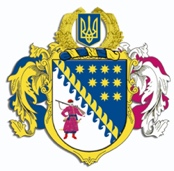 ДНІПРОПЕТРОВСЬКА ОБЛАСНА РАДАVIIІ СКЛИКАННЯПостійна комісія обласної ради з питань сім’ї, молоді та спорту49004, м. Дніпро, просп. Поля, 2ВИСНОВКИ ТА РЕКОМЕНДАЦІЇ № 7.1/2507 листопада 2023 року12.00Заслухавши та обговоривши інформацію депутата обласної ради та секретаря постійної комісії обласної ради з питань сім’ї, молоді та спорту Міфтахутдінової Д.А. про надання пропозицій щодо кандидатури до складу Відділення Національного олімпійського комітету України в Дніпропетровській області на 2023 – 2026 роки від Дніпропетровської обласної ради, постійна комісія вирішила:Інформацію Міфтахутдінової Д.А. взяти до відома.Підтримати кандидатуру Гиренко Лілії Анатоліївни, начальника управління з питань культури та спорту Дніпропетровської обласної ради, як кандидата до складу Відділення Національного олімпійського комітету України в Дніпропетровській області на 2023 – 2026 роки від Дніпропетровської обласної ради.Рекомендувати голові обласної ради надати Відділенню Національного олімпійського комітету України в Дніпропетровській області кандидатуру Гиренко Лілії Анатоліївни, начальника управління з питань культури та спорту Дніпропетровської обласної ради, як кандидата до складу Відділення Національного олімпійського комітету України в Дніпропетровській області на 2023 – 2026 роки від Дніпропетровської обласної ради.Голова постійної комісії		                                             М.А. КОШЛЯК